Уважаемые родители!Приветствуем вас в клубе «Речевичок»!Сегодня мы пересказываем рассказ Е. Чарушина «Воробей»Загадайте ребёнку загадку: 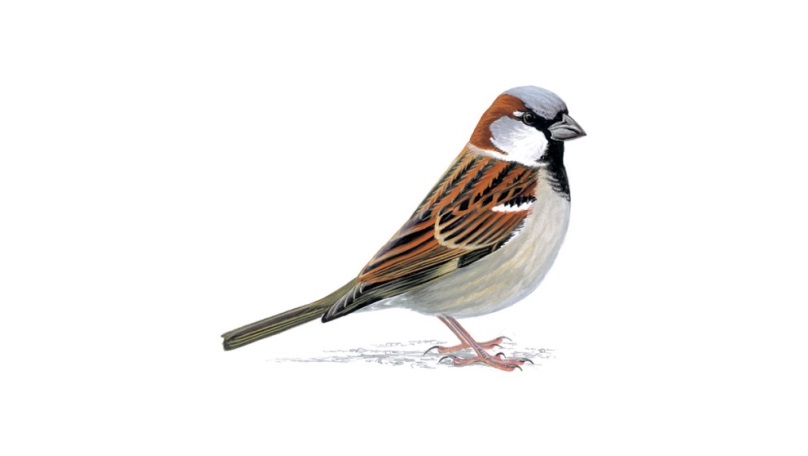 Птичка-невеличка В сером армячишке По дворам шныряет, Крохи собирает. (Воробей)

- А как можно назвать детеныша воробья? (Воробышек, воробейник, воробьишка...)Прочитайте  рассказ про одного такого маленького воробышка:  Пошел Никита с папой гулять. Гулял он, гулял и вдруг слышит: кто-то чирикает.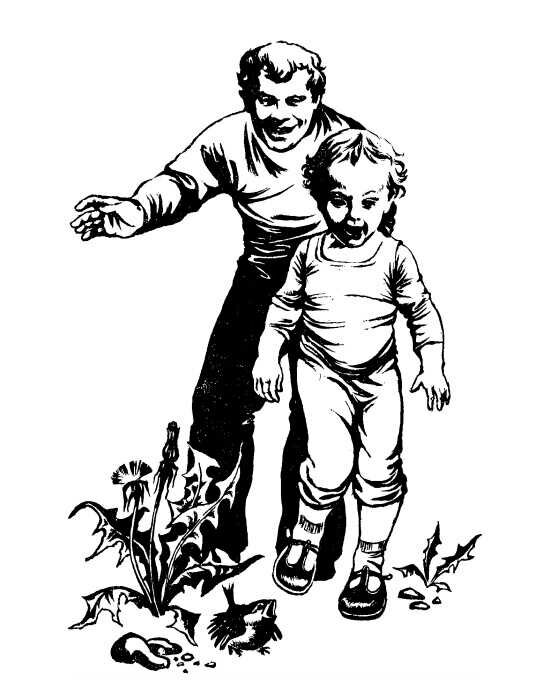 - Чилик-чилик! Чилик-чилик! Чилик-чилик!И видит Никита, что это маленький воробышек прыгает по дороге. Нахохленный такой, прямо как шарик, катится. Хвостику него коротенький, клюв желтый, и никуда он не улетает. Видно, еще не умеет.- Смотри-ка, папа, - закричал Никита, - воробей ненастоящий.А папа говорит:- Нет, это настоящий воробей, да только маленький. Это, наверное, птенчик выпал из своего гнезда.Тут побежал Никита ловить воробья и поймал.И стал этот воробышек жить у нас дома в клетке, а Никита кормил его мухами, червяками и булкой с молоком.Вот живет воробей у Никиты. Все время кричит - есть просит. Ну и обжора какой! Чуть утром солнце покажется, он зачирикает и всех разбудит.Тогда Никита сказал: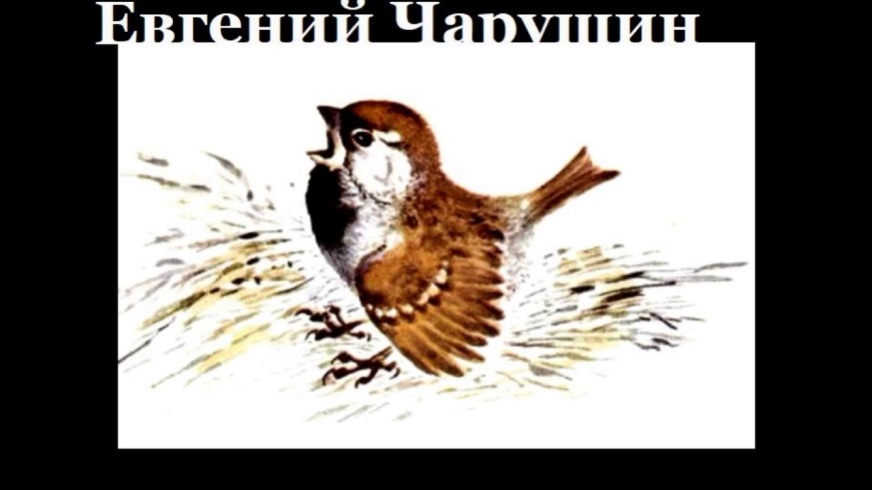 - Я научу его летать и выпущу.Достал воробья из клетки, посадил на пол и стал учить.- Ты крыльями вот так маши, - сказал Никита и показал руками, как надо летать.А воробей ускакал под комод. Покормили воробья еще денек. Опять посадил его Никита на пол учить летать. Никита замахал руками, и воробей замахал крыльями. Полетел воробей! Вот он через карандаш перелетел. Вот через красный пожарный автомобиль перелетел. А как стал через неживую кошку-игрушку перелетать, наткнулся на нее и упал.- Плохо ты еще летаешь, - говорит ему Никита. - Давай-ка, я еще тебя денек покормлю.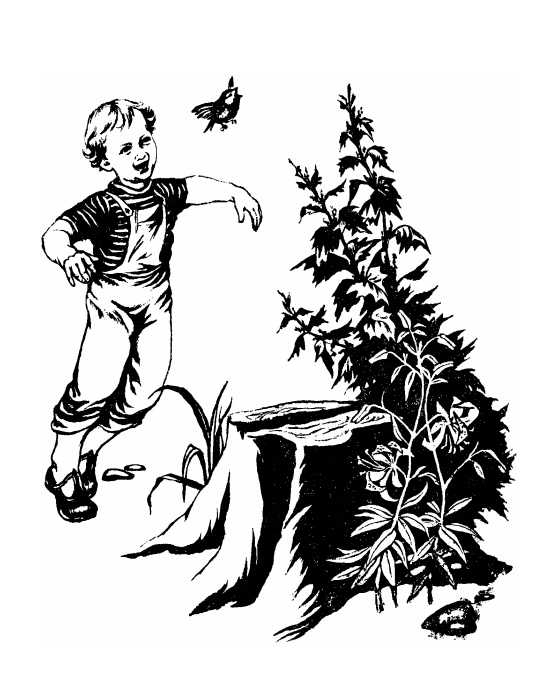 Покормил-покормил, а назавтра воробышек через Никитину скамейку перелетел. Через стул перелетел. Через стол с кувшином перелетел. Вот только через комод не мог перелететь - свалился.Видно, надо его еще кормить. На другой день Никита взял воробья в сад с собой, да там и выпустил. Воробей через кирпич перелетел. И стал уже через забор перелетать, да об него стукнулся и повалился. А на следующий день он и через забор перелетел. И через дерево перелетел. И через дом перелетел. И совсем от Никиты улетел. Вот так научился летать.Задайте ребёнку вопросы:- Что мы с тобой прочли: стихотворение, рассказ или сказку? - Почему ты так считаешь? - А как еще можно назвать этот рассказ? - Каким воробей был в рассказе? - Какие чувства он у тебя вызывает? - С чем сравнивает автор воробья?- Как же воробышек попал к Никите? - Зачем Никита забрал его домой? - Хорошо ли было воробью в доме у мальчика? - Для чего Никита стал учить воробья летать? - Вспомни, как расстались воробей и Никита? - Что чувствовал Никита при расставании?      Старайтесь, чтоб ребёнок давал полный ответ.Проведите с ребёнком физкультминутку:Воробьи-воробушки,         			(похлопывание руками по бокам)Серенькие пёрышки           			(махи руками вверх-вниз)Клюйте, клюйте крошки У меня с ладошки!              		(постукивание кулачками перед собой, один о другой)Нет, с ладошки не клюют,И погладить не дают.         		(развести руки в стороны, пожать плечами)Как бы нам поладить,Чтоб дались погладить?     			(хлопки в ладоши).Прочитайте рассказ ещё раз. Предложите ребёнку пересказать текст, опираясь на картинки (мнемотаблицу):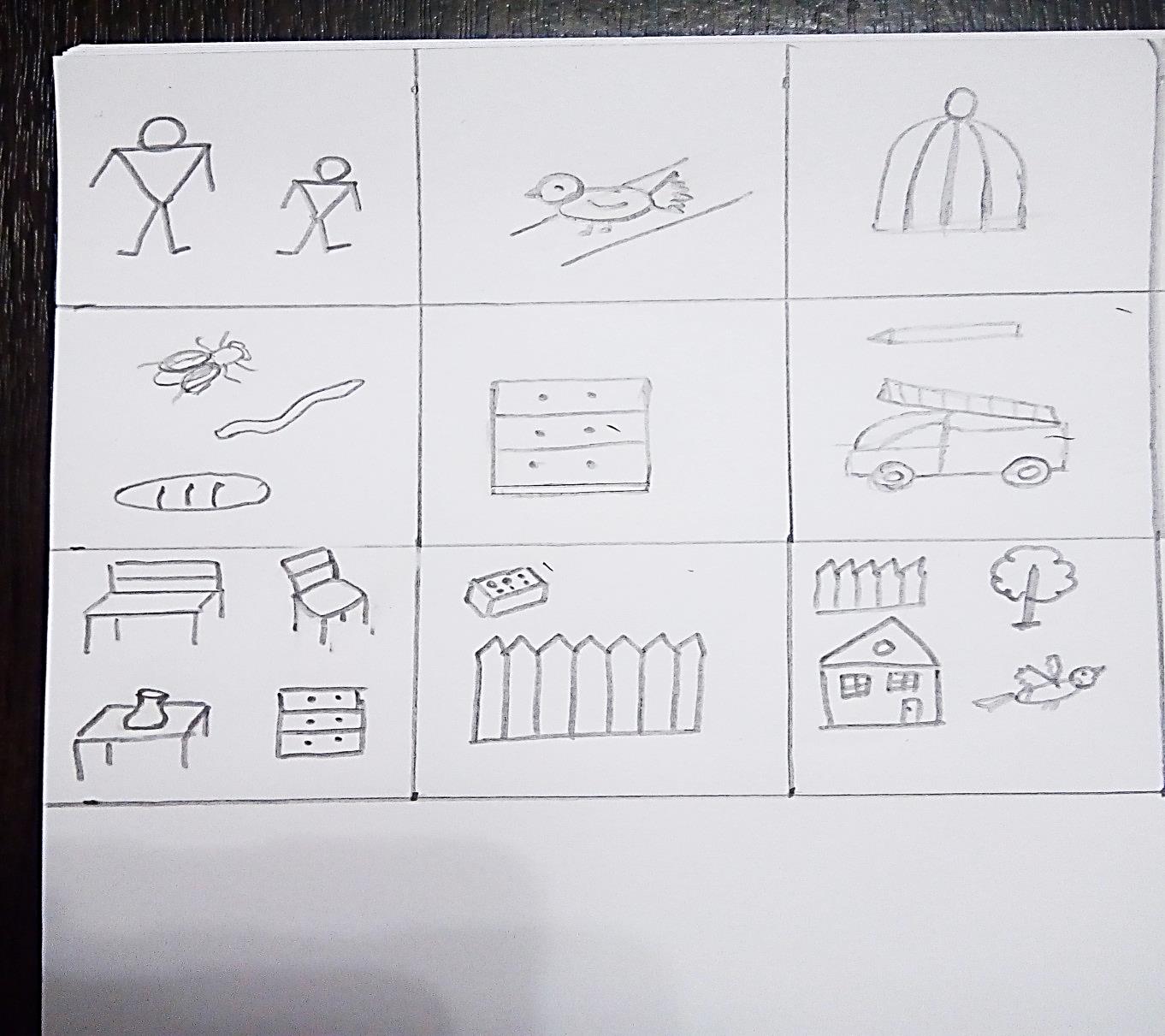 В заключении задайте вопросы:- Что мы сегодня читали? (рассказ)- Как он называется?- Как ты думаешь, Никита правильно поступил, что отпустил воробья?        Желаем успехов! До встречи в нашем клубе «Речевичок»!Источник: В.Н. Волчкова, Н.В. Степанова «Конспекты занятий в старшей группе детского сада. Развитие речи», стр. 88